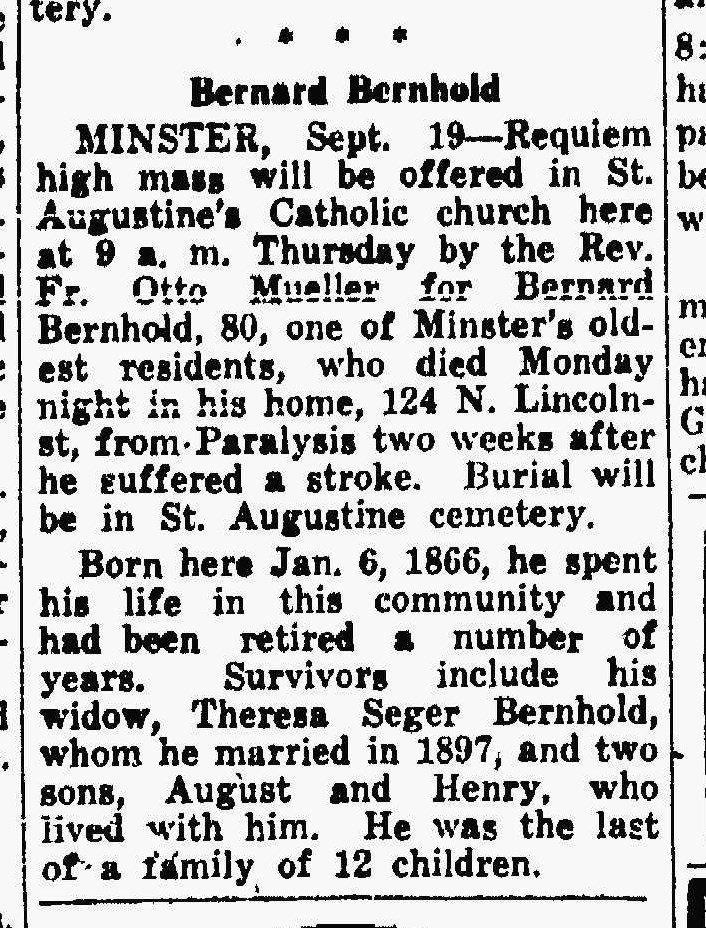 Brother of Anna Bernhold SchroederThe Lima News19 Sep 1945Page four